LAMPIRAN-LAMPIRANCurriculum Vitae PenelitiJustifikasi AnggaranDokumentasiGambaran Bio-Porter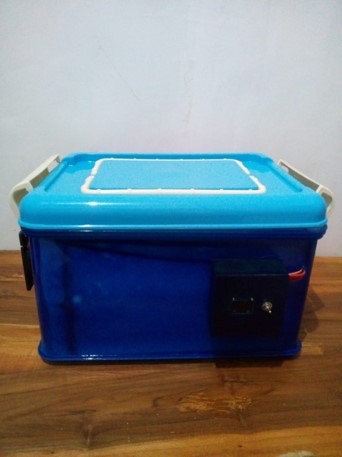 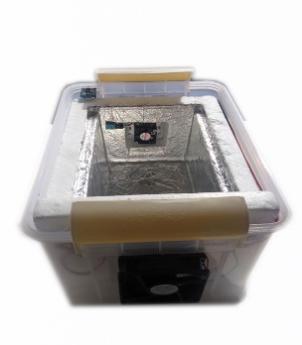 Hasil Pengukuran Kadar Gula Darah Sampel Darah pada sampel A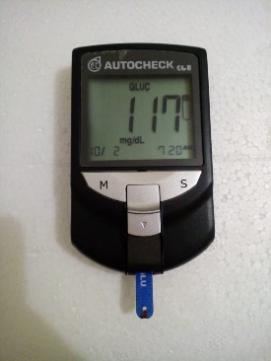 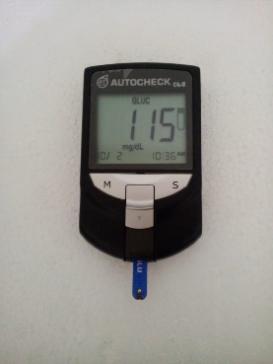 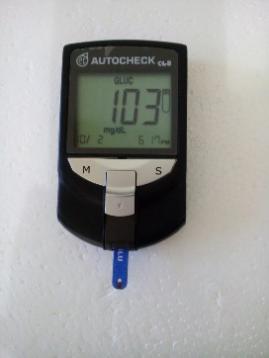 	   0 jam	         12 jam		   24 jamHasil Pengukuran Kadar Kolesterol Total Sampel Serum pada sampel B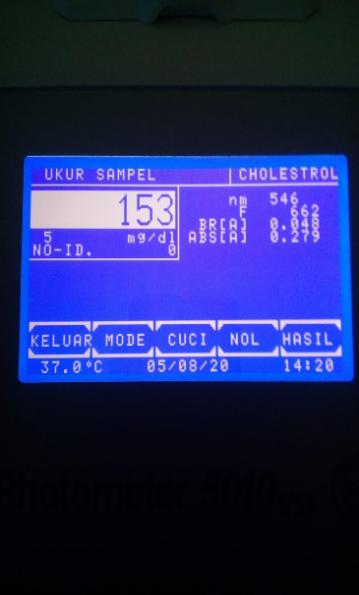 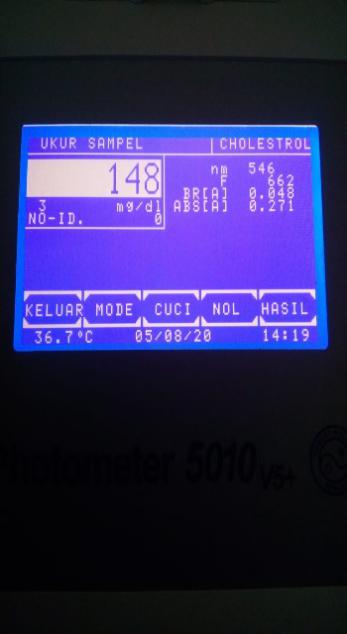 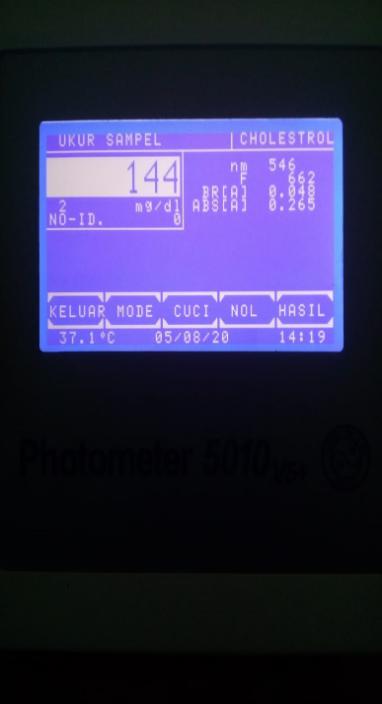 	        0 jam		           12 jam			  24 jamInformasi Suhu Pada Aplikasi Blynk di Android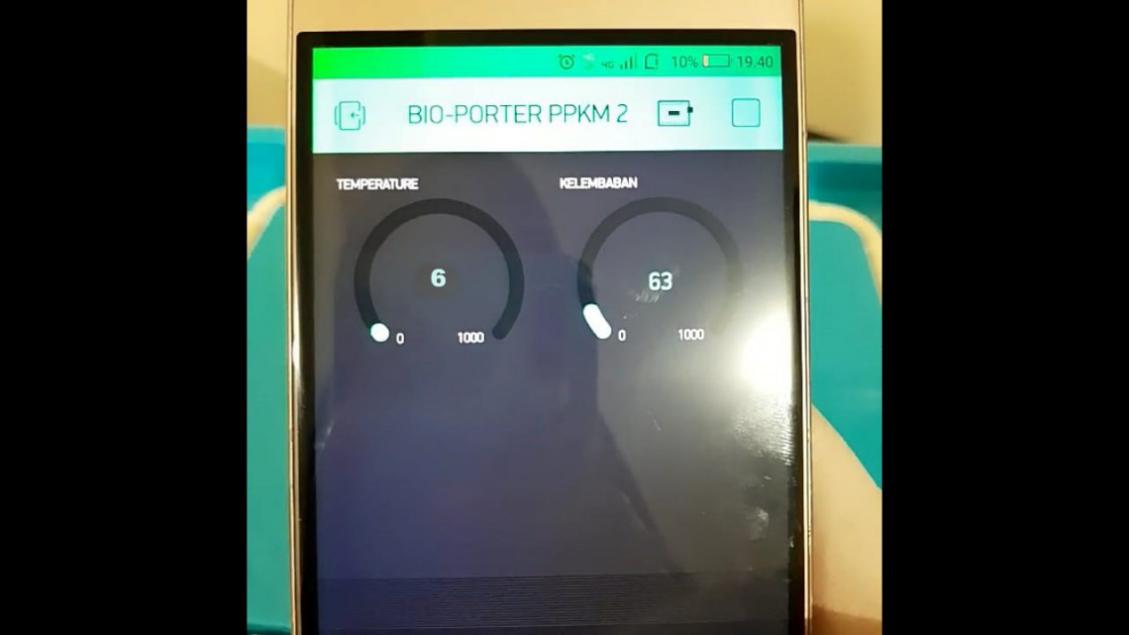 NOBIODATAFOTO1NAMA    : RABI’UNNISA SULAIMAHTTL        : KURIPAN, 25 AGUSTUS 1999ALAMAT: JALAN TGH. ABDUL KARIM, GANG ANGGREK 11, RT 7/NO.6 RUMAK TIMUR SELATAN, RUMAK, KEC. KEDIRI, LOBAR.NO.TELPON: 087849606099PRESTASI: JUARA 9 PPKM 2019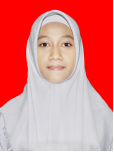 2NAMA    :  WA’DAH SALSABILATTL        :  MATARAM, 1 FEBRUARI   2000ALAMAT : JL. JOMBANG 1C GG. HANDAYANI PERUMAHAN GURU BTN TAMAN BARU MATARAMNO.TELPON: 082266526453PRESTASI   : JUARA HARAPAN CERDAS CERMAT OLIMPIADE NASIONAL TLM 2019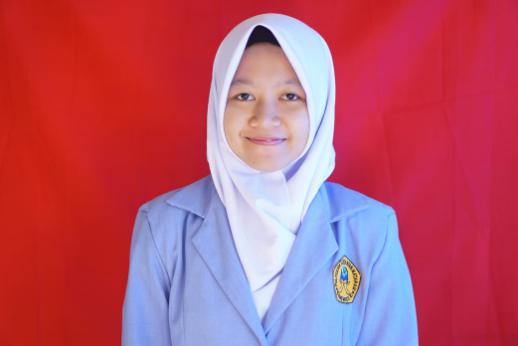 3NAMA    : ZURRIATUN TOYYIBAHTTL        : RUMBUK, 29 MEI 2000ALAMAT:  DUSUN RUMBUK, DESA BATUYANG KECAMATAN PRINGGABAYANO.TELPON: 087758077702PRESTASI: -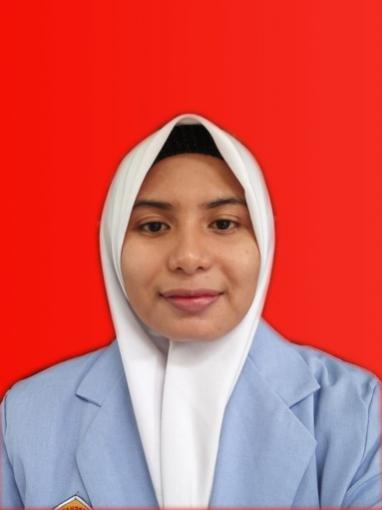 NoUraianHarga Satuan (Rp)KuantitasBiaya (Rp)Biaya (Rp)1.MaterialBox Container71.500171.50071.500Box Sterofoam22.000122.00022.000Alumunium Foil22.000122.00022.000Set peltier176.0002352.000352.000Power Supply 20A110.0001110.000110.000Kabel2.200/meter511.00011.000DHT 1116.500116.50016.500Wemos27.500127.50027.500Baterai Lithium660.0001660.000660.000Sub TotalSub TotalSub TotalSub Total1.264.0002Alat Tulis Jilid + Print KTI20.000/Buah240.00040.000Cetak X Bener75.000/Buah175.00075.000Sub TotalSub TotalSub TotalSub Total115.000Total Total Total Total Total 1.379.000